Escuela Secundaria General“Manuel José Othón”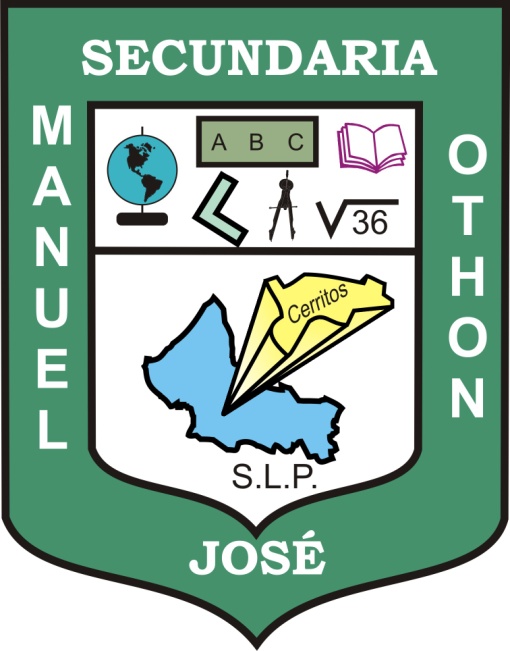 FOREIGN LANGUAGE: ENGLISHTeacher's name: 	JUAN MANUEL GUERRERO MARTÍNEZStudent's name: 		Grade: 			THIRDGroup: 			Cerritos, S.L.P.  August 22, 2011